           CONCESSIONS	
         MENU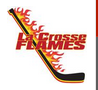 Pork Sandwich……   $4.00Hot Dog……………..	$2.50Personal Pizza……    $5.00
   Pepperoni or Sausage or CheeseBeef Tacos (2)…….    $4.00
   Soft shells with Beef, Cheese, Lettuce, SalsaWalking Taco…...…   $3.00
   Fritos/Doritos in a Bag: Beef, Cheese, Lettuce, SalsaPretzel w/ Cheese… $3.00Nachos w/ Cheese.. $2.00Ramen Noodles	…… $1.00Popcorn……………….	$1.00Chips……………………	$1.00Granola Bar…………	$1.00Lil’ Bites Muffins….	$1.00Breakfast Sandwich $3.00
    Jimmy Dean’s Biscuit, Sausage, Egg, CheeseCookie…………………..	$1.00Candy……………………	$1.50Slushie………………….	$2.00Soda/Powerade……	$2.00Lemonade/Juice…..	$1.00Coffee…………………..	$2.00Hot Chocolate…...… $2.00Cappuccino…………..	$2.00Water…………………..	$1.00Beer……………. $3.00/$4.00 Domestic, New Glarus – 3Non-Domestic, White Claw, Truly - 4CASH or VENMO  accepted.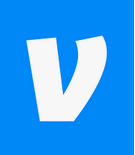 